候选人投报业绩第1中标候选人业绩：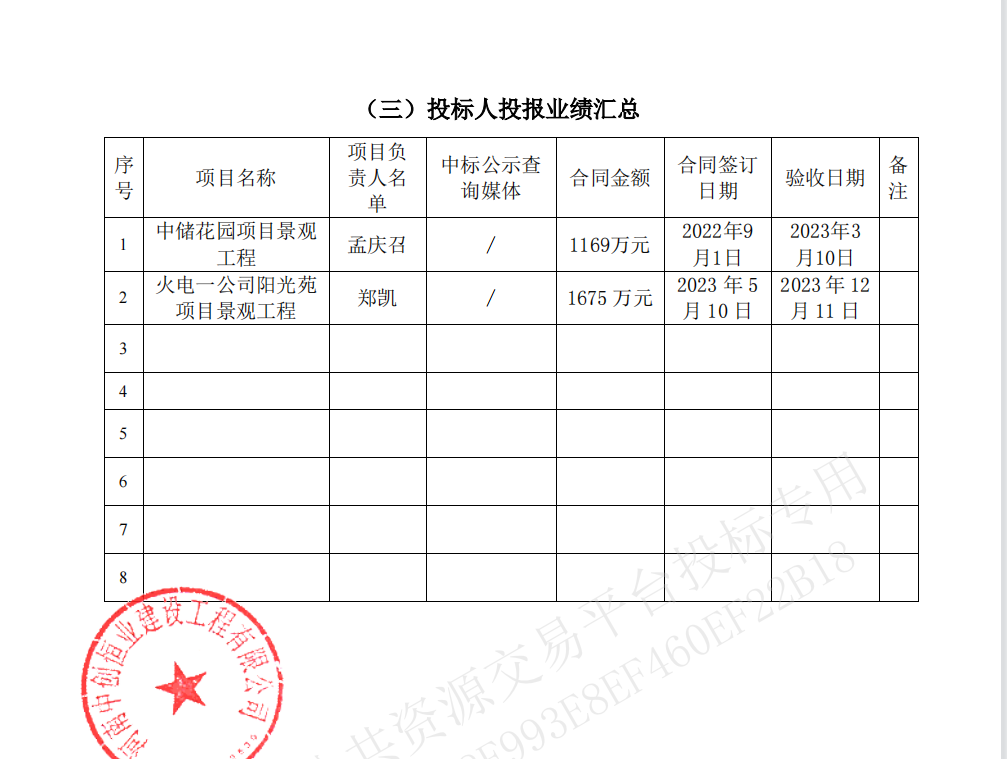 第2中标候选人业绩：无第3中标候选人业绩：无